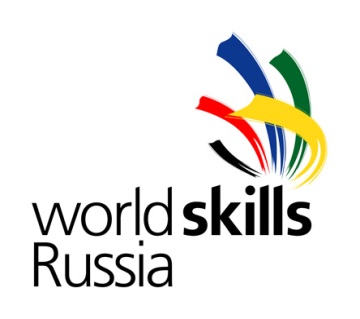 Технический департаментИнфраструктурный лист39ИТ Сетевое и системное администрированиеп/пНаименованиекол-во1.Оборудование для конкурсантовОборудование для конкурсантов1.1Коммутатор D-link101.2Коммутатор D-link51.3Точка доступа51.4ПК в сборе (Тип процессора - Intel Core i7, количество ядер процессора - минимум 4, размер оперативной памяти - минимум 16Гб, объем жесткого диска - не менее 1TБ, оптический привод - DVD±RW, сетевой адаптер - 100 мбит\с, два разьема для подключения монитора (VGA и DVI, оба на материнской плате или оба на отдельной видеокарте), кабель питания)101.5Монитор, диаганалью не менее 19", два видео выхода (VGA и DVI), кабель питания, кабель VGA-VGA, кабель DVI-DVI101.6Клавиатура101.7Мышь101.8Ноутбук111.9USB принтер для сетевой печати11.10Инструмент для обжимки кабеля витая пара Cat 5e52.Расходные материалы для конкурсантовРасходные материалы для конкурсантов2.1Блокнот52.2Ручка52.3Стикер, пачка52.4Аптечка22.5Кабель витая пара UTP Cat 5e 305м2.6Коннекторы RJ452003.Инфраструктурное оборудованиеИнфраструктурное оборудование3.1Стол типа "парта"113.2Офисный стул453.3Кулер для воды13.4Мусорная корзина53.5Моно лазерное МФУ13.6Сетевые фильтры на 6 розеток, 5м113.7Удлинитель на бухте(30 м)23.8Концелярский нож13.9Ножницы14.Расходные материалы для инфраструктурыРасходные материалы для инфраструктуры4.1Бумага для печати на принтере, пачка 500 листов34.2USB флеш-накопитель24.3Стяжки, 15 см2004.4Вода, бутыль 19л24.5Одноразовые пластиковые стаканы2004.6Сигнальная лента (красно-белая)25